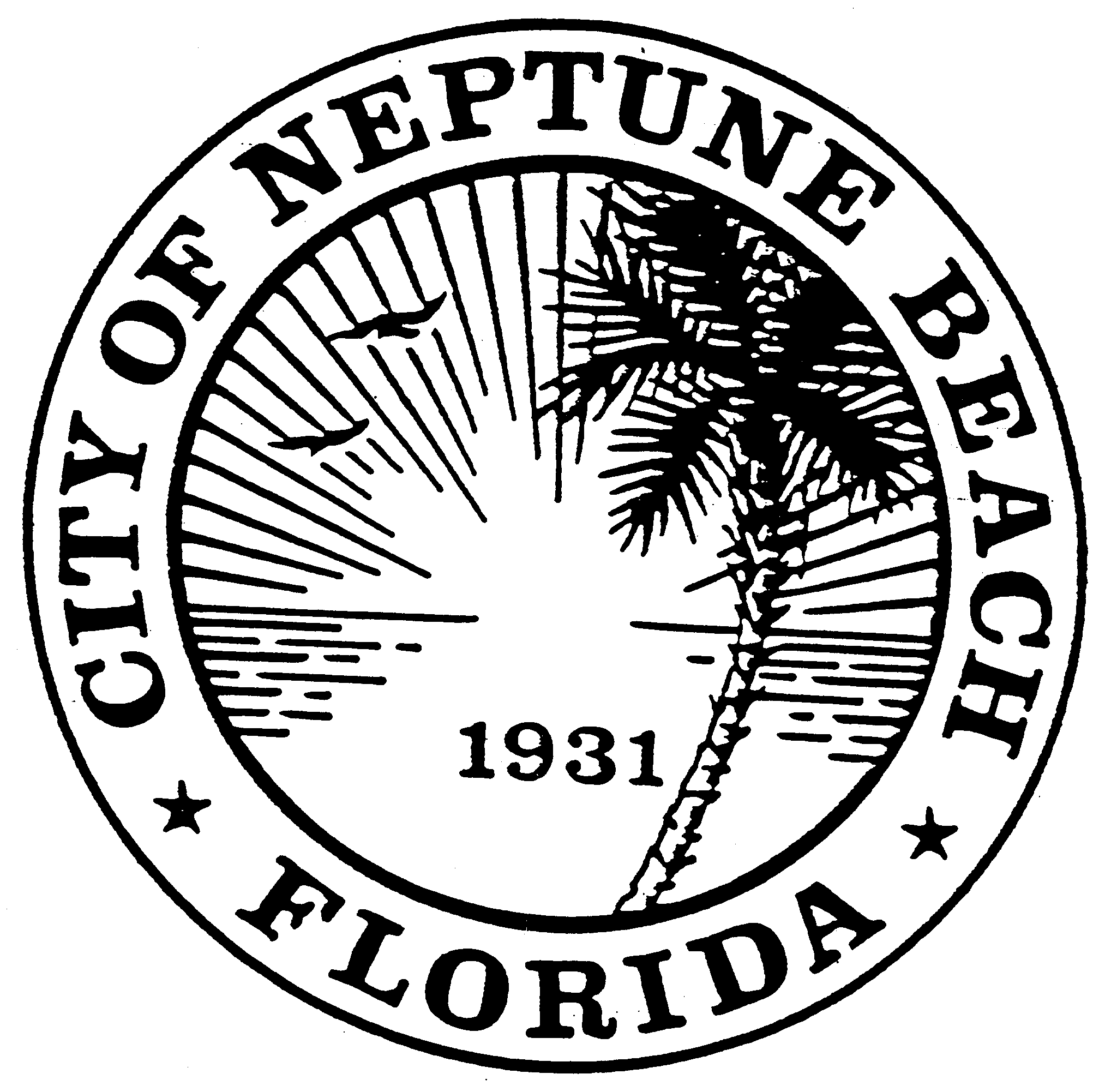 AGENDACOMMUNITY DEVELOPMENT BOARD MEETINGMARCH 11, 2020CITY COUNCIL CHAMBERS116 FIRST STREETNEPTUNE BEACH, FL 32266Call to Order and Roll Call.Disclosure of ex-parte communications.Approval of the February 12, 2020 minutes.CDB 20-01 Application for Replat as outlined in Chapter 27, Article 3 of the Unified Land Development Code of Neptune Beach for William L. and Jamie A. Cissel. The property is currently known as 1924 Seagate Ave, (RE# 177522-0000). The subject property is located in the R-1 zoning district. The applicants are requesting to subdivide the existing one parcel into two parcels. (Tabled at the February meeting)Open Discussion.Adjourn.